УКРАЇНА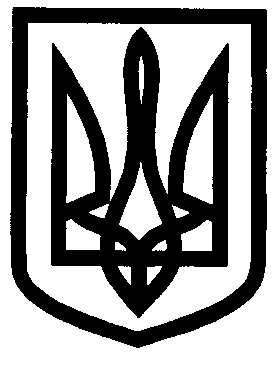 ХАРКІВСЬКА ОБЛАСТЬІЗЮМСЬКА МІСЬКА РАДАВІДДІЛ ОСВІТИ64300 Харківська обл. м. Ізюм, вул. Васильківського, 40-5743-2-23-77; Факс 0-5743-2-23-77, e-mail: mk_izyum@ukr.net15.02.2015 № 01-12/ 357                Електронні адреси: ЗНЗ, ПНЗ, ДНЗКерівникам закладів освіти Про підсумки проведення міського етапу фестивалю – оглядуосвітніх Інтернет - ресурсівМетодичний кабінет відділу освіти з 01 по 12 лютого 2016 року організував проведення міського етапу фестивалю - огляду освітніх Інтернет - ресурсів з метою популяризації можливостей і розширення мережі інформаційних ресурсів для формування єдиного інформаційно-навчального середовища регіональної освітньої системи.До оргкомітету надійшли заявки на участь у Фестивалі від педагогічних працівників:Москалюк Л.Ю., вчителя початкових класів ІЗОШ № 2;Іванової Г.А., заступника директора з виховної роботи ІЗОШ № 2;Бурлай Я.А., вчителя інформатики Ізюмської гімназії № 3;Хібель І.Г., вчителя початкових класів Ізюмської гімназії № 3;Пивовар О.В., вчителя української мови та літератури ІЗОШ № 5;Шаповала Г.М., вчитель музичного мистецтва ІЗОШ № 5;Яремко Т.С., вчителя хімії ІЗОШ № 6;Грозь О.О., педагога-організатора ІЗОШ № 11;Ватули А.В., вчителя початкових класів ІЗОШ № 12;Жернової Н.О., вчитель-логопеда ІДНЗ № 4;Салтовської Т.В., інструктора з фізкультури ІДНЗ № 16.Фестиваль проводився за номінаціями:«Веб-сайт (блог) для учителів»;«Веб-сайт (блог) для учнів»;-	«Веб-сайт (блог) для батьків»;-	   «Поліфункціональний Веб-сайт (блог)».12 лютого 2016 року експертною групою об’єктивно та якісно оцінено веб − сайти (блоги) та підбито підсумки I міського етапу фестивалю – огляду освітніх Інтернет – ресурсів:За результатами I міського етапу фестивалю – огляду освітніх Інтернет – ресурсів визначено учасників ( за більшістю балів) для участі у ІІ обласному етапі:- Жернову Наталію Олександрівну, вчителя – логопеда ІДНЗ № 4;- Яремко Тетяну Сергіївну, вчителя хімії ІЗОШ № 6;- Салтовську Тетяну Василівну, інструктора з фізкультури ІДНЗ № 16.В.о. начальника відділу освіти:					О.П.ЛесикАгішева С.Р., 22406Навчальний закладПІБ учасни-ка фестивалюПосадаНомінаціяВеб − сайт (блогів)Загальна кількість балівІДНЗ № 4Жернова Н. О.вчитель- логопед«Поліфункціональний блог»http://idnz4.klasna.comhttp://idnz4.klasna.com/uk/site/blog-zhernovoyi-no.html19ІЗОШ № 6Яремко Т. С.вчитель хімії«Поліфункціональний блог»tatyankayaremko.ucoz.ru18ІДНЗ № 16Салтовська Т. В.Інструктор з фізкультури«Поліфункціональний Веб-сайт (блог)»http://sadokizum16.klasna.com http://saltovska.simplesite.com/42497962817Ізюмська гімназія № 3ХібельІ. І.Вчитель початкових класів«Поліфункціональний Веб-сайт (блог)»vchitelblog.ucoz.com16Ізюмська гімназія № 3Бурлай Я.А.Вчитель інформатики«Поліфункціональний Веб-сайт (блог)»infogimnazia.at.ua15ІЗОШ№ 2МоскалюкЛ. Ю.Вчитель початкових класів«Веб-сайт (блог) для учителів»	http://moskaliuk30.jimdo.com/15ІЗОШ № 5Пивовар О. В.Вчитель української мови та літератури«Веб-сайт (блог) для учителів»http://pivovaroksana.ucoz.net/14ІЗОШ № 5ШаповалГ. М.Вчитель музики«Веб-сайт (блог) для учителів»	http://genna-shapoval.ucoz.ua/14ІЗОШ № 12ВатулаА. В.Вчитель початкових класів«Веб-сайт (блог) для батьків» http: // ayseloo.wix.com / vatula-ru14ІЗОШ № 11Грозь О. О.Педагог-організатор«Поліфункціональний Веб-сайт (блог)»http://iziumschool112.wix.com/school1113